Maths Year 5 Division w/c 30.3.20The objectives we are working on this week are:divide numbers up to 4 digits by a one-digit number using the formal written method of short division and interpret remainders appropriately for the context.Watch the links below to help you remember the method we use for division:https://www.youtube.com/watch?v=IS-YRqkMxdghttps://www.bbc.co.uk/bitesize/topics/z36tyrd/articles/zgxdfcw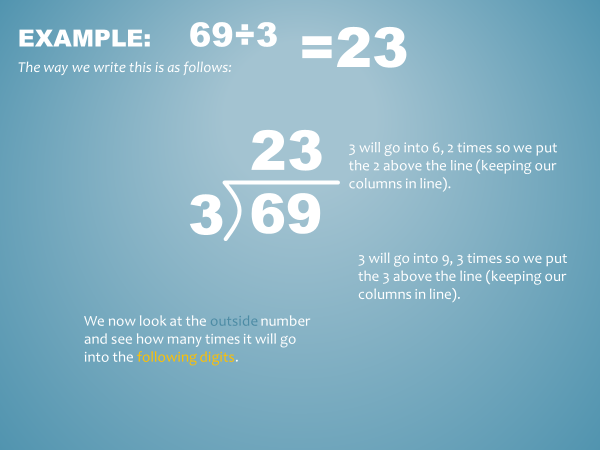 Write these calculations in your home learning book and use the method above to solve the following: